Вариант 1                                                           8 классРассмотри рисункиСпираль электрической плитки изготовлена из никелиновой проволоки, длина которой равна 6,2 м, а площадь поперечного сечения — 0,5 мм2. Найдите сопротивление спирали, если удельное сопротивление никелина равно 0,42 . (ответ  5,21 Ом)Обмотка реостата, изготовленная из алюминиевой проволоки, имеет сопротивление 55 Ом. Какой длины эта проволока, если площадь её поперечного сечения равна 0,4 мм²? Удельное сопротивление алюминия равно 0,028 . (ответ 785,71 м)Вариант 2                                                           8 классРассмотри рисункиПри изготовлении кипятильника использовали алюминиевую проволоку, длина которой равна 4,7 м, а площадь поперечного сечения — 0,6 мм2. Найди сопротивление спирали кипятильника, если удельное сопротивление алюминия равно 0,028 . (ответ  0,22 Ом)Сопротивление железной проволоки длиной 96 м равно 4 Ом. Определи площадь поперечного сечения проволоки. Удельное сопротивление железа равно 0,098 . (ответ 2,35 мм²)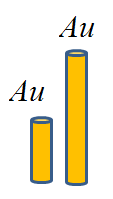 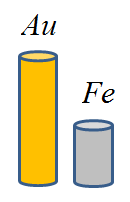 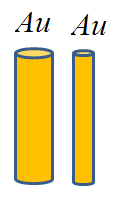 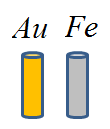 Какие пары (или пару) проводников следует выбрать для проведения эксперимента с целью доказать, что сопротивление проводника зависит от площади его поперечного сечения?АБВГКакие пары (или пару) проводников следует выбрать для проведения эксперимента с целью доказать, что сопротивление проводника зависит от площади его поперечного сечения?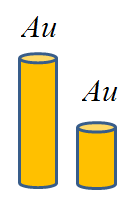 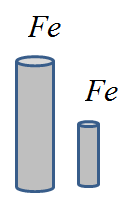 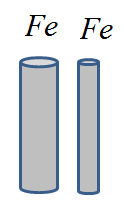 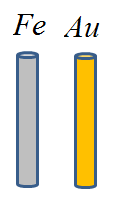 Какие пары (или пару) проводников следует выбрать для проведения эксперимента с целью доказать, что сопротивление проводника зависит от его длины?АБВГКакие пары (или пару) проводников следует выбрать для проведения эксперимента с целью доказать, что сопротивление проводника зависит от его длины?